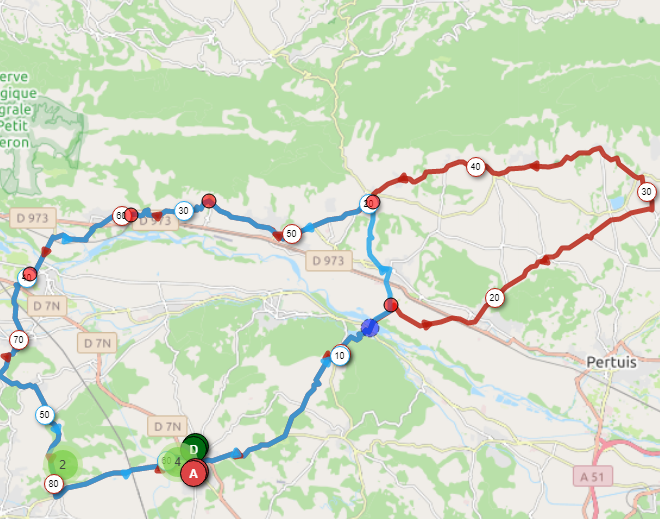 25 septembre départ 8h30 (semaine 38)25 septembre départ 8h30 (semaine 38)Petit circuit 62kms openrunner 13698326Lambesc-Bassin St Christophe-Lourmarin-Lauris-Les Borrys-Lambesc-Bassin St Christophe-Lourmarin-Lauris-Les Borrys-Merindol-Alleins-Vernegues-Pelissanne-LambescGrand circuit 88kms openrunner 13696602Lambesc-Bassin st christophe-Villelaure-AnsouisLa Motte d'Aigues-Cucuron-Lourmarin-Lauris-Les BorrysLa Motte d'Aigues-Cucuron-Lourmarin-Lauris-Les BorrysMerindol-Alleins-Vernegues-Pelissanne-Lambesc